#include <iostream>using namespace std;class base {protected:	int i, j; public:  void set(int a, int b) { i=a; j=b;} void show(){cout<< i << " " << j << "\n";}};class derived1: public base{ int k;public:   void setK() { k = i * j; } // OK  void showK(){ cout<<k << "\n";}};class derived2: public derived1 {int m;public: void setM() { m = i - j; }void showM(){ cout<< m << '\n';} };void main(){	base ob;	derived1 ob1;	derived2 ob2;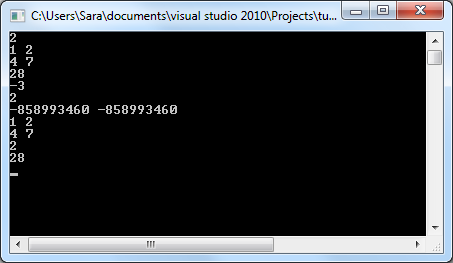 	ob1.set(1,2);	ob1.setK();	ob1.showK();	ob1.show(); 	ob2.set(4,7); 	ob2.show(); 	ob2.setK();	ob2.showK();	ob2.setM();	ob2.showM();	ob1.showK();	ob.show();	ob1.show();	ob2.show();	ob2.setK();	ob1.showK();	ob2.showK();